Malatya Turgut Özal Üniversitesi	Personel Daire Başkanlığı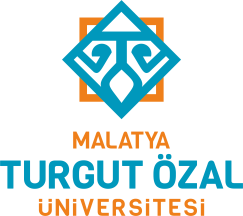 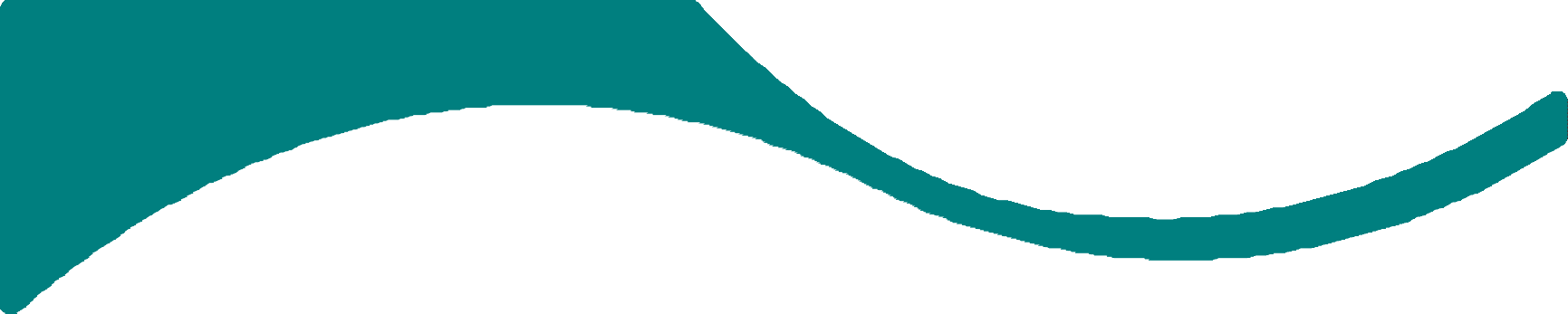 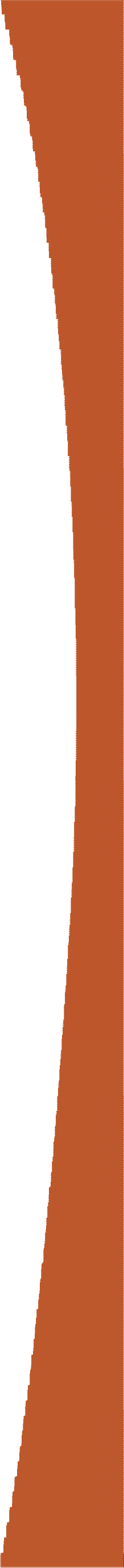 İdari Personel Birimi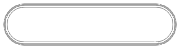 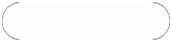 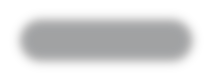 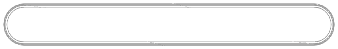 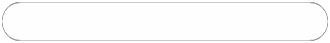 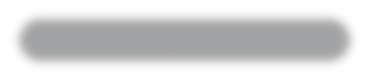 SORUMLULAR	İŞ SÜRECİ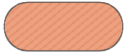 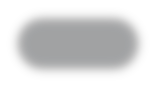 BAŞLANGIÇ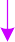 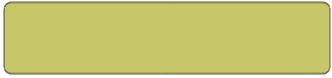 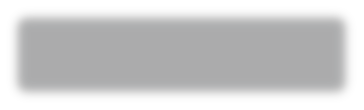 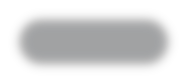 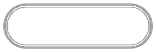 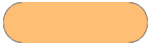 İlgili KurumÜniversitemizde görev yapan idari personelin naklen atamasının yapılmasına dair diğer Kurumlardan muvafakat yazısının gelmesi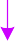 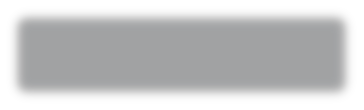 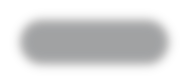 İdari Personel Birimi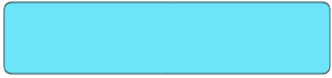 İlgili personelin görev yaptığı birimden görüş talepedilmesi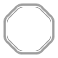 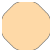 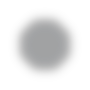 1 gün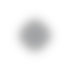 M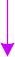 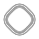 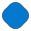 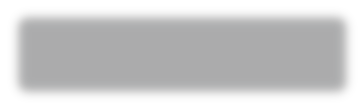 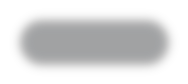 İlgili Kurumİlgili personelin görev yaptığı birimden görüş yazısının gelmesi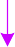 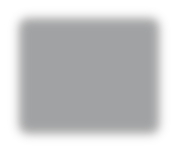 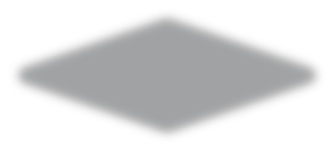 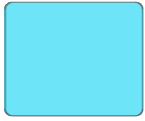 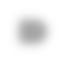 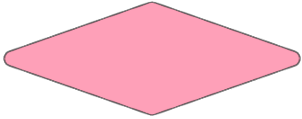 Muvafakat uygun görüldü mü?H		Muvafakatın uygun görülmediğine dair yazının ilgili Kuruma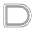 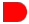 gönderilmesi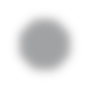 2 gün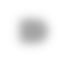 E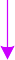 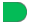 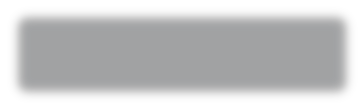 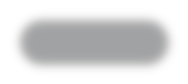 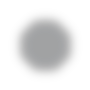 İdari Personel Birimiİlgili Kuruma muvafakatın uygun görüldüğüne dair yazının ve sicil özetinin gönderilmesi2 gün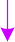 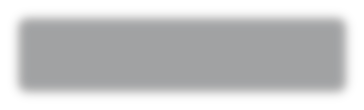 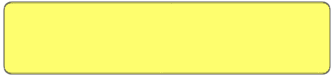 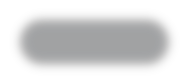 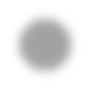 İlgili Kurumİlgili Kurumdan naklen atamanın yapıldığına dairkararnamenin gelmesi30gün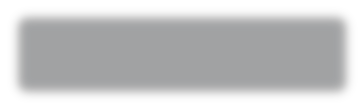 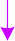 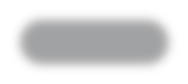 İdari Personel BirimiAtama kararnamesinin ilgili birime gönderilmesi veilişiğinin kesilerek görevden ayrılış tarihinin bildirilmesinin istenmesi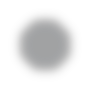 2 gün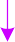 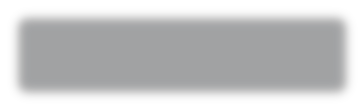 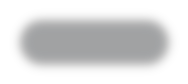 İlgili B irimİlgili personelin görev yaptığı birimden görevden ayrılış tarihi ile birlikte ilişik kesme formunun gelmesi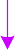 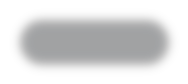 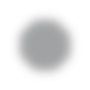 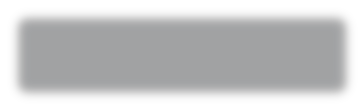 İdari Personel Birimiİlgili personelin görevden ayrılış tarihi ile birlikte özlükdosyasının naklen a tamasının yapıldığı Kurumagönderilmesi15gün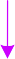 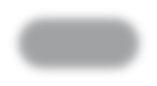 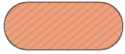 BİTİŞ